Отчет о реализации краткосрочного проекта в группе раннего возраста на тему:   « Завертелись карусели»Цель проекта: Познакомить детей с подвижными народными играми, посредством вовлечения их в игру.Задачи:  - Знакомить с  народными  подвижными  играм,  путем привлечения к совместным действиям педагога с детьми;  - Приобщать к русскому фольклору, к русскому народному творчеству;  - Развить  физические качества: ловкость, равновесия, быстроту движения;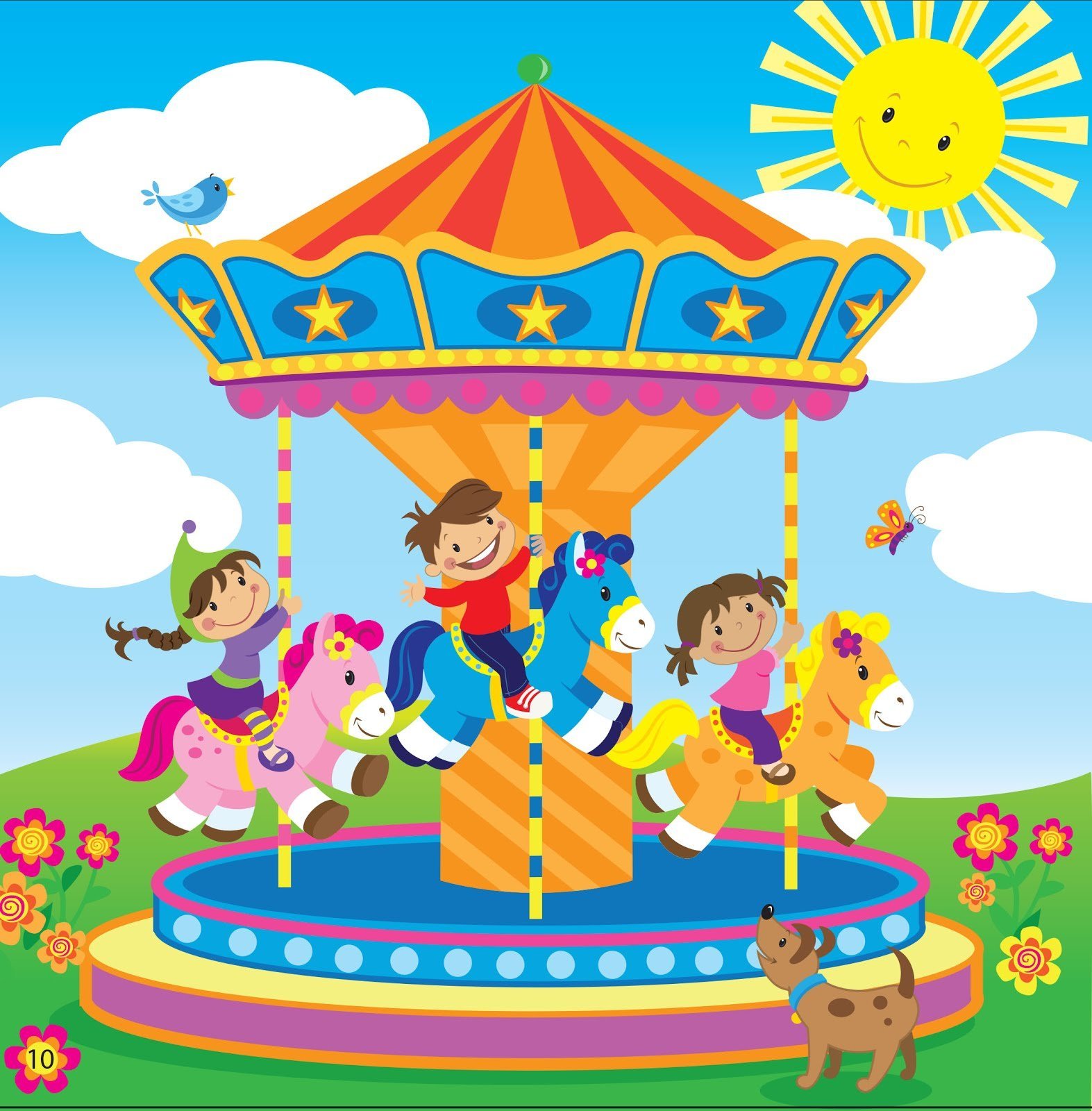                                                                                               Составил: Струихина Е.В.                                                                                                                                      Распопова М.Г.Подвижная игра « Солнышко и дождик»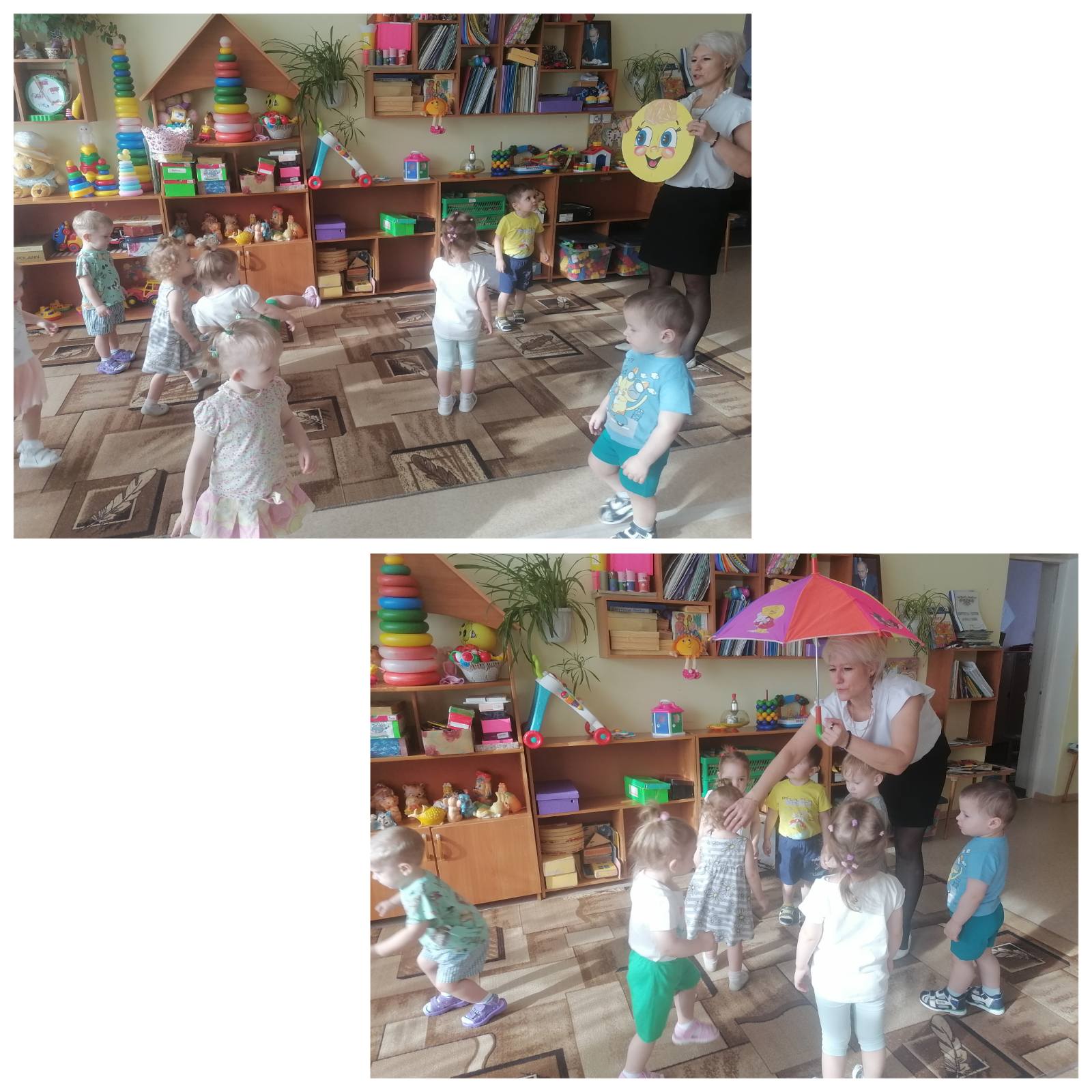 Подвижная игра « Зайка серенький сидит»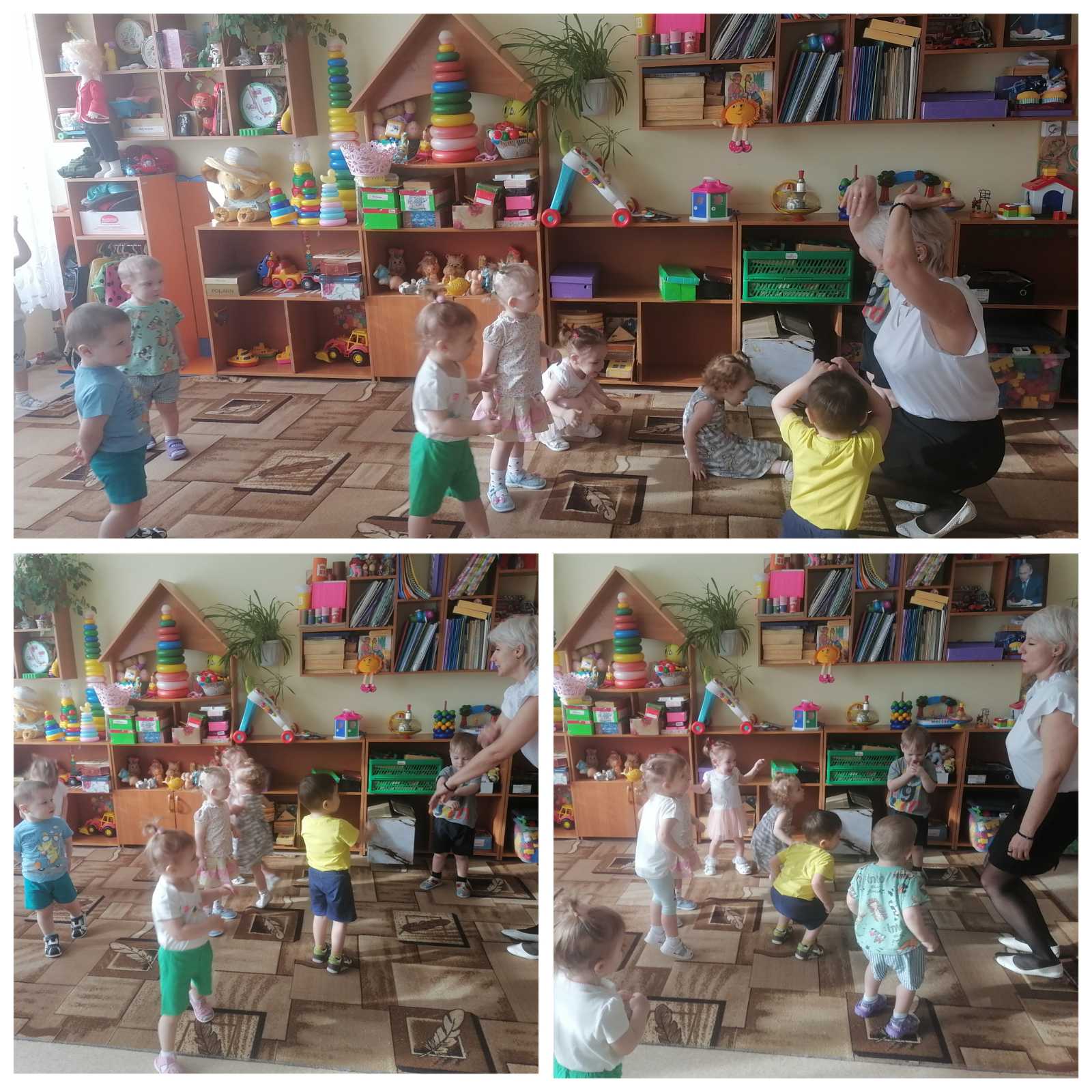 Подвижная игра « По ровненькой дорожке»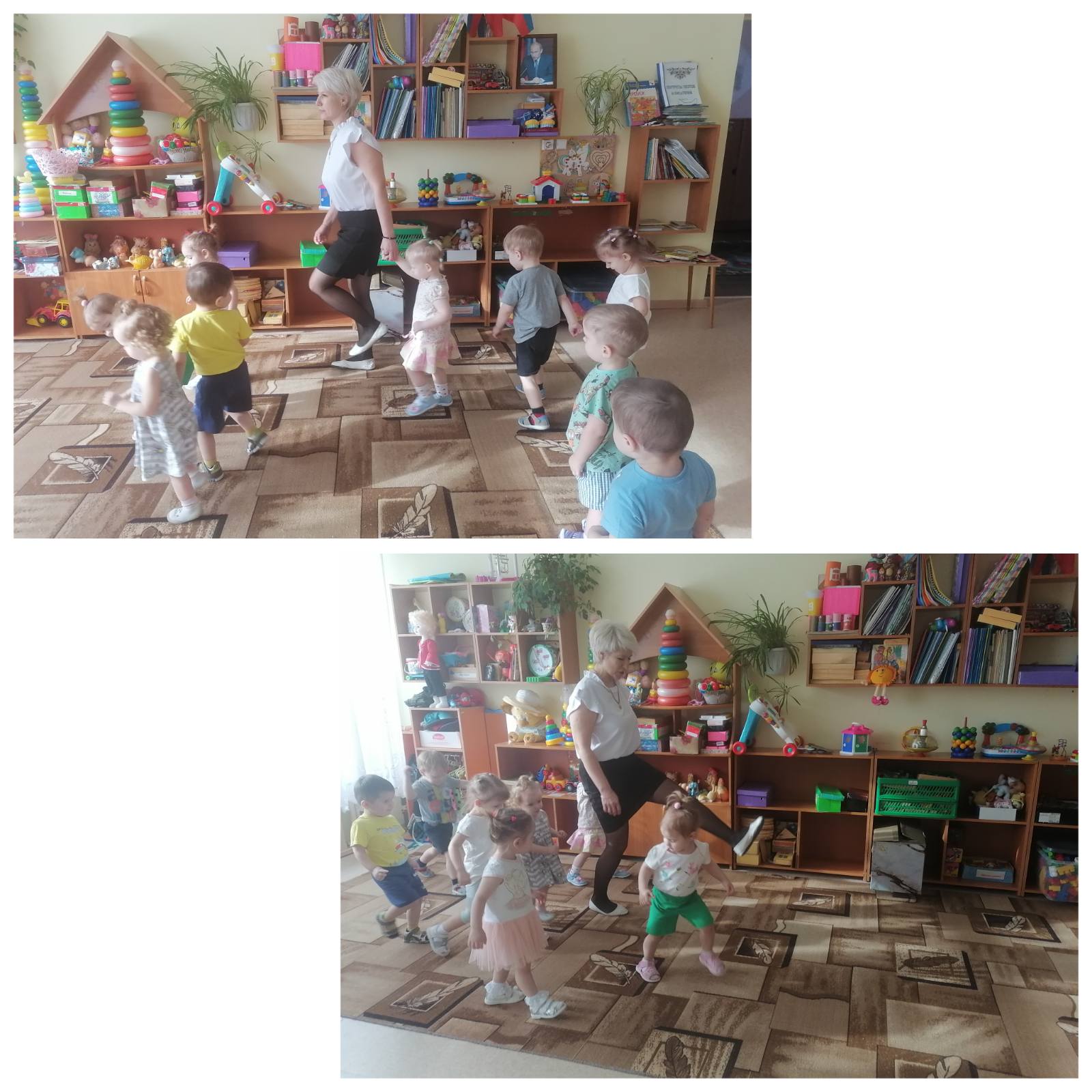 